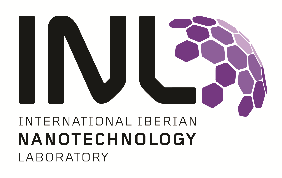 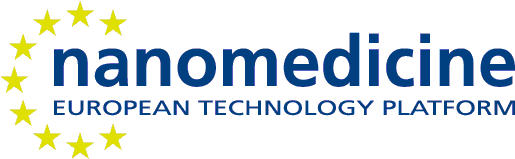 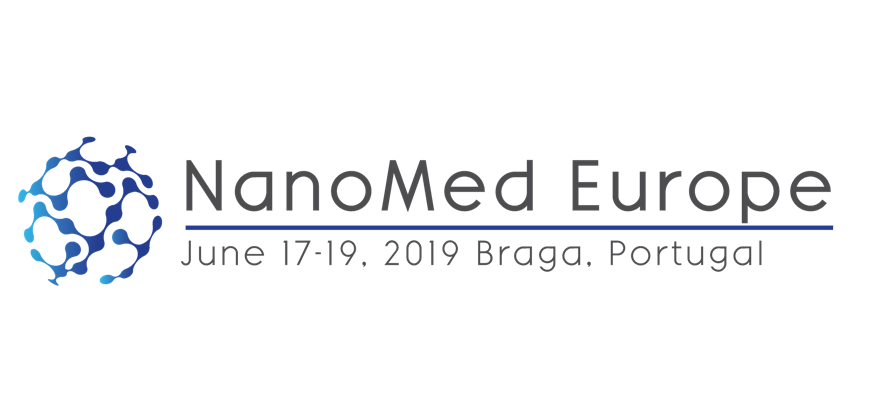 Abstract template to present your work at NME19IMPORTANT: please submit abstract (.pdf only) on the NME19 registration platformFor any complementary info, see the NME19 abstract guidelines.Deadline for abstract submission: May, 10th 2019Would you like to submit an abstract for: an oral presentation a posterPick the session of your choice : Pitch me up! (project in translation to market / TRL 3-8) Smart therapeutic nanosystems (from TRL 1) Nanostructured theranostic systems (from TRL 1) Cell therapies and regenerative medicine (from TRL 1) Organ-on-a-chip and biomimetic systems (from TRL 1) Nanobiosensing for personalised medicine (from TRL 1) Advanced medical imaging (from TRL 1)Author name(s)* :      Position / Job:      	Organization / company**:      
City (Country):      Email contact address :      Abstract title:(max. 250 characters incl. spaces)Abstract body:(max. 2500 characters incl. spaces) Your abstract may additionally contain one important figure and references. Use the space below if you want to include one figure.(INSERT FIGURE)
Fig. 1 Figure Caption  	AcknowledgementsAcknowledgement text. References:[1] 	“Article Title”, Authors, Name of Journal Vol. Number, page (year).[2]	Authors, Title of Book, Publisher, City (Year).[3]	Authors, Conference, Dates, City, Country, Page (Year).*if several authors, please write in bold the name of the person who will present the poster / presentation at NME19**of the person who will present the poster / presentation at NME19